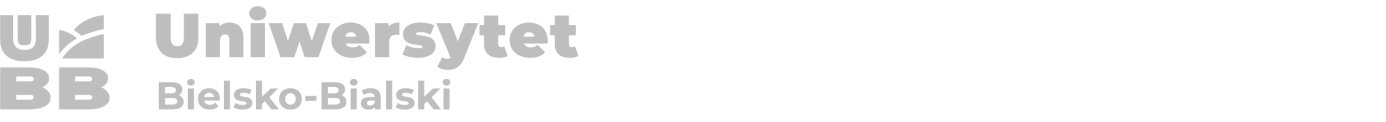 Załącznik nr 8SCENARIUSZ ZAJĘĆ PRZEPROWADZONYCH (w placówce opiekuńczo-wychowawczej,placówce terapii pedagogicznej, przedszkolu i szkole)dnia……………………………Imię i nazwisko studenta: ..............................................................................Miejsce prowadzenia zajęć: ……………………………………………………................................................................................................………………………………………………………………………………………Temat zajęć:………………………………………………………………………………………………………………………………………………………………………………………………………………..…………………………………………………………………………………………………………………………………………………………..……………………………………………………………….………………………Grupa: …………………………………………………………………………………..Czas trwania zajęć:……………………………..CELE OGÓLNE ZAJĘĆ:……………………………………………………………………………………………………………………………………..………………………………………………………………………………………………………………………………………..…CELE SZCZEGÓŁOWE ZAJĘĆ:……………………………………………………………………………………………………………………………………..………………………………………………………………………………………………………………………………………..………………………………………………………………………………………………………………………………………..………………………………………………………………………………………………………………………………………..………………………………………………………………………………………………………………………………………..…METODY PRACY:……………………………………………………………………………………………………………………………………..………………………………………………………………………………………………………………………………………..………………………………………………………………………………………………………………………………………..………………………………………………………………………………………………………………………………………..………………………………………………………………………………………………………………………………………..…FORMY PRACY:……………………………………………………………………………………………………………………………………..………………………………………………………………………………………………………………………………………..………………………………………………………………………………………………………………………………………..………………………………………………………………………………………………………………………………………..…POMOCE:……………………………………………………………………………………………………………………………………..………………………………………………………………………………………………………………………………………..………………………………………………………………………………………………………………………………………..………………………………………………………………………………………………………………………………………..…Przebieg zajęć:       ………………………………………..……											 …………………………………………………podpis osoby zatwierdzającej scenariusz										podpis osoby prowadzącej zajęciapieczęć placówkiLP.ZADANIAFormy pracyUwagi